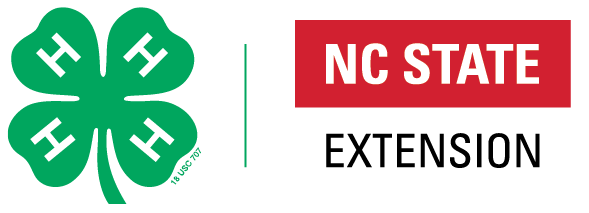 Purpose:This position will (what is the purpose of this position?)Location: Building Name and AddressKey Responsibilities:What are the key responsibilities for this position? Qualifications:What are the qualifications?  Do they need to be a registered volunteer in 4-H Online? Are there any mandatory trainings they must participate in? Time Commitment:Date and Times (if applicable) or the number of hours per week/month, etc. Training / Support Provided:What training will be provided to volunteers?  Benefits:What are the benefits to the volunteers for serving in this capacity?  Do volunteers learn new skills?  Is there a shirt or a meal involved?  List any benefits here.For more information or to sign up, please contact:4-H Agent NameCounty 4-HEmail(555) 555-5555 (office)(555) 555-5556 (mobile – call or text)